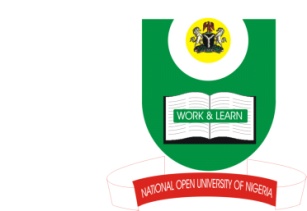 NATIONAL OPEN UNIVERSITY OF NIGERIAPlot 91, Cadstral Zone, Nnamdi Azikwe Expressway Jabi-AbujaFACULTY OF EDUCATIONOCTOBER/NOVEMBER EXAMINATION 2016COURSE CODE:		EDT 832COURSE TITLE:	PREPARATION, UTILIZATION AND INTEGRATION OF EDUCATIONAL MEDIA IN THE CURRICULUM TIME ALLOWED:		2 HOURS  INSTRUCTION:		ANSWER QUESTION ONE AND ANY OTHER TWO a)  Evaluate the general budgetary decision making process in education.(15 marks)b)  Analyze the various types of budget that can be identified in the educational     system.									(15 marks)a)  Discuss the basic utilization plan for educational media in the classroom.(10 marks)b)  Analyze the steps to be followed in the utilization of tape recorder in the     classroom. 								(10 marks)a)  Discuss the four (4) basic forms of resources in education.	(10 marks)b)  Explain the activities involved in personnel management. 		(10 marks)	a)  Analyze the various classifications of labour force.			(10 marks)b)  Evaluate the factors that could affect resource allocation in education. 		(10 marks)